Consulting Services[Name of Country][Name of Project1]Loan/Credit/Grant No.:Expressions of InterestThis request for expressions of interest follows the General Procurement Notice for this project that appeared in Development Business No. [insert number] of [insert date2].The [insert name of Borrower/Beneficiary3] has [received/applied for/intends to apply for] a [loan/credit/grant] from the [International Bank for Reconstruction and Development (IBRD) /International Development Association (IDA)] and intends to apply part of the proceeds of this [loan/credit/grant] to payments under the contract for [insert name of project/the services4].The services include [brief description, organization, implementation period . . .5].The [insert name of implementing agency/Borrower] now invites eligible consultants to indicate their interest in providing these services. Interested consultants must provide information indicating that they are qualified to perform the services (brochures, description of similar assignments, experience in similar conditions, general qualifications and number of key staff, and so forth). Consultants may associate to enhance their qualifications.A consultant will be selected in accordance with the procedures set out in the World Bank’s Guidelines: Selection and Employment of Consultants by World Bank Borrowers,6 May 2004.Interested consultants may obtain further information at the address below [state address at the end of docu-ment] from [insert office hours7].Expressions of interest must be delivered to the address below by [insert date].[Insert name of office][Insert name of officer][Insert mailing address]Phone: [Indicate country and city code]Facsimile (fax): [Indicate country and city code]E-mail: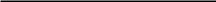 1. If appropriate. In some cases, there may be no project, properly speaking, but only a specific consulting assignment.2. Day, month, year (for example, 31 January 1998); delete if not appropriate.3. In case of a grant.4. Insert title of services.5. The intent is to enable potentially interested consultants to decide whether to prepare an expression of interest.6. See Guidelines for eligibility requirements.7. For example, 0900 to 1200 hours.